MODE OPERATOIRE APPLICATION INFORMATIQUE MEDECINS GENERALISTES VILLE/ETABLISSEMENTS DE SANTE DANS LES TERRITOIRES PRIORITAIRES - VAGUE 5 (2023-2025)SOMMAIREPoints importants ----------------------------------------------------------------------- page 2Connexion pour créer un compte --------------------------------------------------- page 4Dépôt en ligne des candidatures : 7 volets à remplir--------------------------- page 5Enregistrement du dossier de candidature complet --------------------------- page 9Consultation des résultats ------------------------------------------------------------ page 10Points importantsIl appartient à l’établissement recruteur de centraliser l’ensemble des informations demandées dans les 7 volets.ConnexionVous pouvez avoir accès à cette application via Google Chrome ou Mozilla Firefox- Une adresse de connexion : https://demat.social.gouv.fr/commencer/arsif-appel-a-candidatures-pour-les-postes-partages-de-medecin-generalise- Codes d’accès :Un Identifiant : l’adresse email de l’établissement recruteurUn Mot de passe : choisi par l’établissement recruteurLa date de clôture de l’appel à candidatures est fixée au 22 mai 2023.Vous devez déposer des candidatures pour des candidats inscrits à l’Ordre national des Médecins et ayant un n° RPPS ou une date prévisionnelle. En cas de problème technique, contacter  contact-demat@social.gouv.fr ou :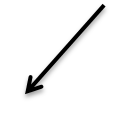 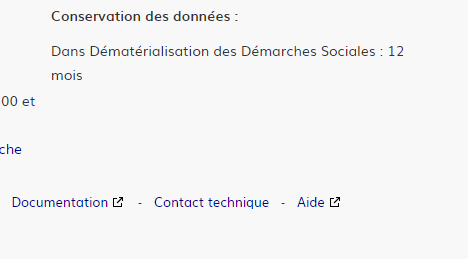  Un dossier par candidat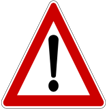 Tout dossier incomplet et/ou déposé hors-délai ne sera pas traité Contact ARS : ars-idf-dos-mgs@ars.sante.fr Valable pour tous les onglets : 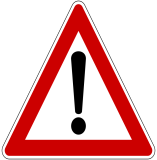 Si vous quittez l’application et/ou l’onglet en cours de saisie sans cliquer sur « Enregistrer », toutes les informations saisies sur la page seront automatiquement supprimées.Le dossier déposé reste « Incomplet » tant que les saisies ne sont pas enregistrées.Plusieurs items avec des astérisques rouges doivent obligatoirement être complétés car bloquants pour la suite de la saisie.Le tableau récapitulatif des candidatures déposées permet de les visualiser et les imprimer.Dans chaque volet, les curseurs à droite et en bas des volets vous permettent de saisir progressivement votre dossier de candidature.Connexion pour créer un compte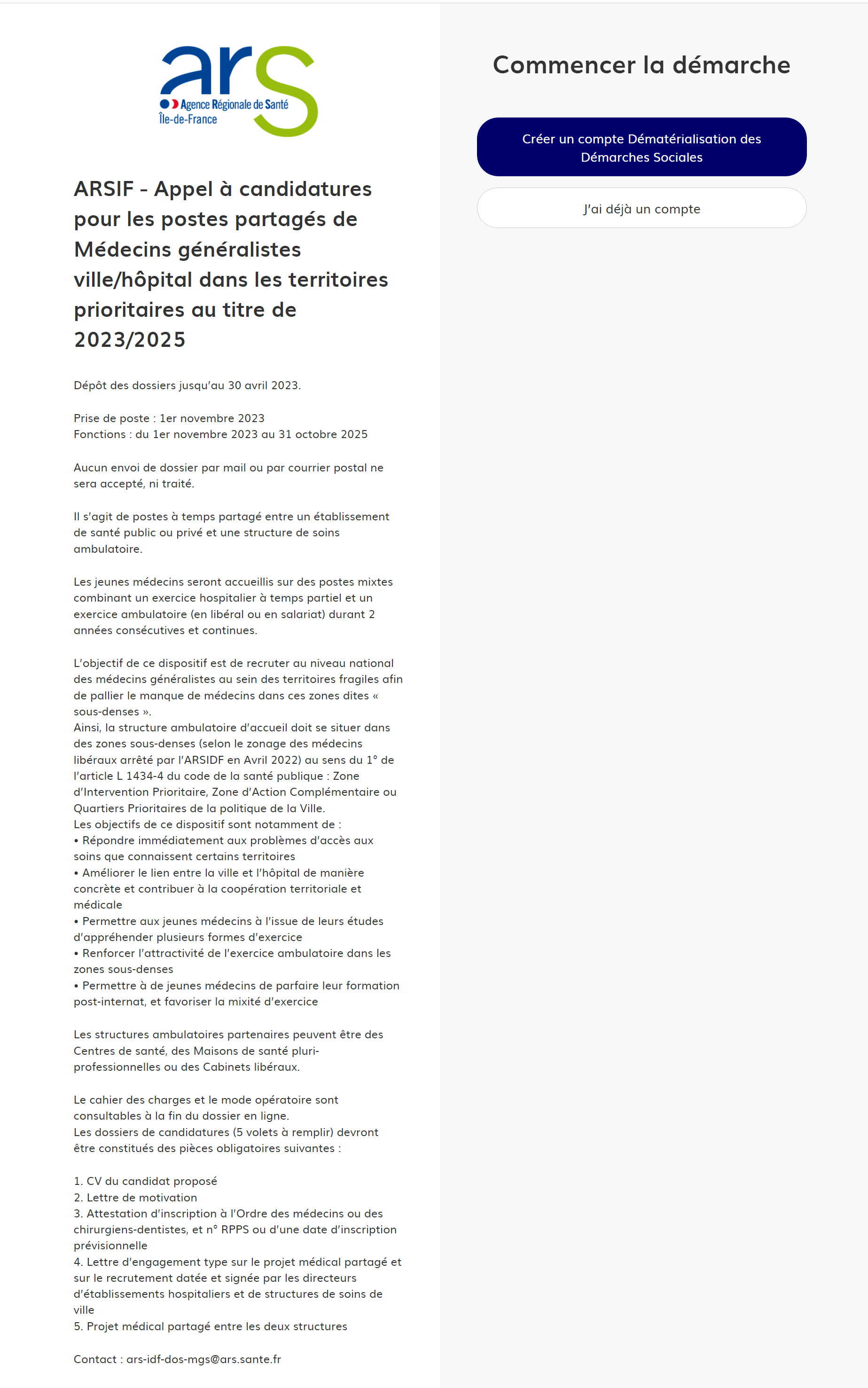 Cliquer sur « Création de compte ».Renseigner le « mail de l’établissement recruteur » choisi par la personne référente pour la démarche.Renseigner le « le mot de passe » choisi par la personne référente pour l’établissement recruteur.Valider l’enregistrement du nouveau compte.Vous recevez sur l’adresse email la confirmation de la création du compte avec l’identifiant et le mot de passe Attention : il se peut que la confirmation soit dans les spams, merci de vérifier.Le compte est créé : à la fin de l’opération cliquer sur « Connexion ».Cliquer sur « commencer la démarche ».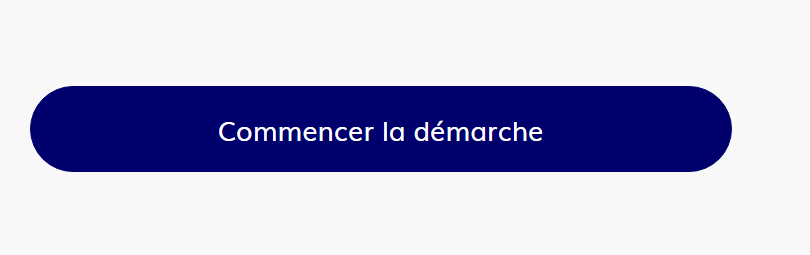 Saisir identifiant et mot de passe.En cas d’oubli du mot de passe :Cliquer sur « Mot de passe oublié »Saisir l’email correspondant à votre identifiant Vous recevez un nouveau mot de passeVous pouvez commencer à saisir votre dossier de candidature.Renseigner les données d’identité de la personne référente du dossier à l’établissement recruteur.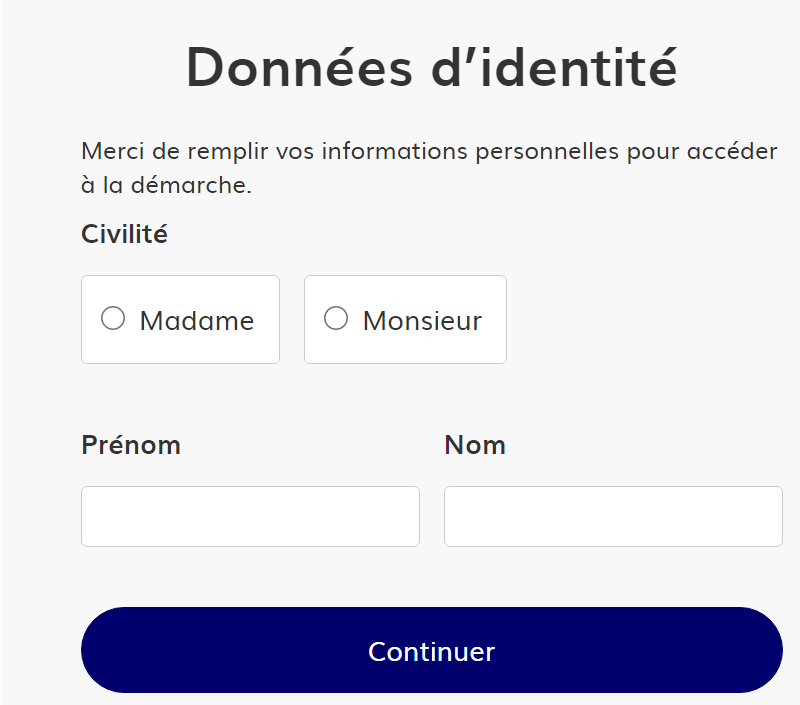 RAPPEL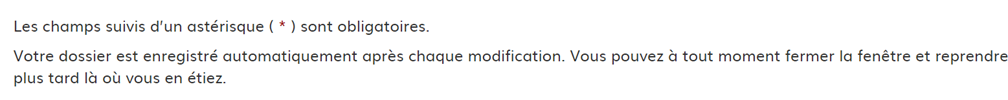 Dépôt des candidatures en ligne : 7 volets à remplirRemplir les différents volets et enregistrer vos saisies en fin de page.RAPPEL : Les saisies sont enregistrées et peuvent être complétées à tout moment tant que l’appel à candidatures est valide.VOLET 1 : IDENTIFICATION DES PARTENAIRES DU PROJETEtablissement Recruteur Structure de soins partenaire (CDS, MSP, Cabinet libéral)VOLET 2 : PARTENARIAT ETABLISSEMENT DE SANTE - STRUCTURE DE SOINSDescriptif succinct du projet médical partagéIdentification de la zone sous-dense de la structure de soins (ZIP, ZIP+, ZAC, QPV)VOLET 3 :  PARTIE ACTIVITE HOSPITALIERE Présentation du service d’accueil du praticien contractuel en établissement de santé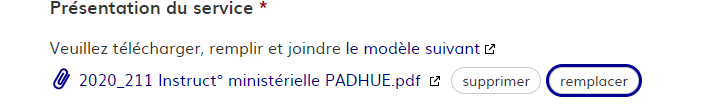 Présentation des activités du praticien contractuel en établissement de santéVOLET 4 : PARTIE STRUCTURE DE SOINSPrésentation des effectifs de la structure des soins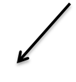 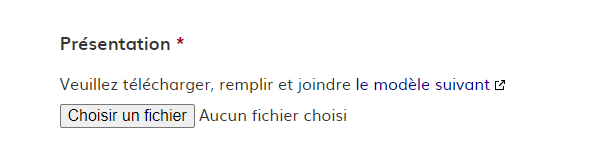 Présentation des activités du médecin généraliste au sein de la structure de soins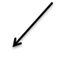 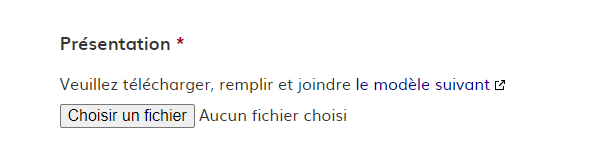 VOLET 5 : FICHE DU CANDIDAT PRESSENTI POUR LE POSTE PARTAGE Identification du candidat pressenti.VOLET 6 : LETTRE D'ENGAGEMENT DES PARTENAIRES DU PROJET 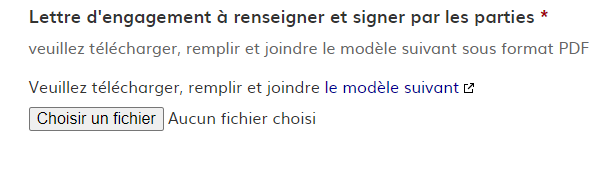 VOLET 7 : PIECES JUSTICATIVES (à télécharger au format PDF)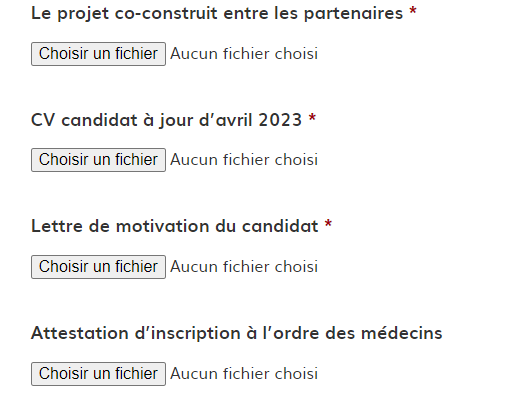 Cliquer sur déposer le dossier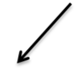 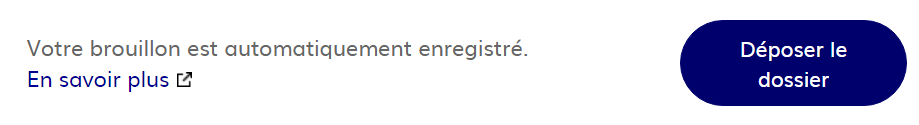 Votre dossier de candidature completLe dossier de candidature est complet, la saisie est terminée, et toutes les pièces justificatives obligatoires déposées.Le dossier apparaît en constructionUn mail est envoyé pour confirmer le dépôt du dossier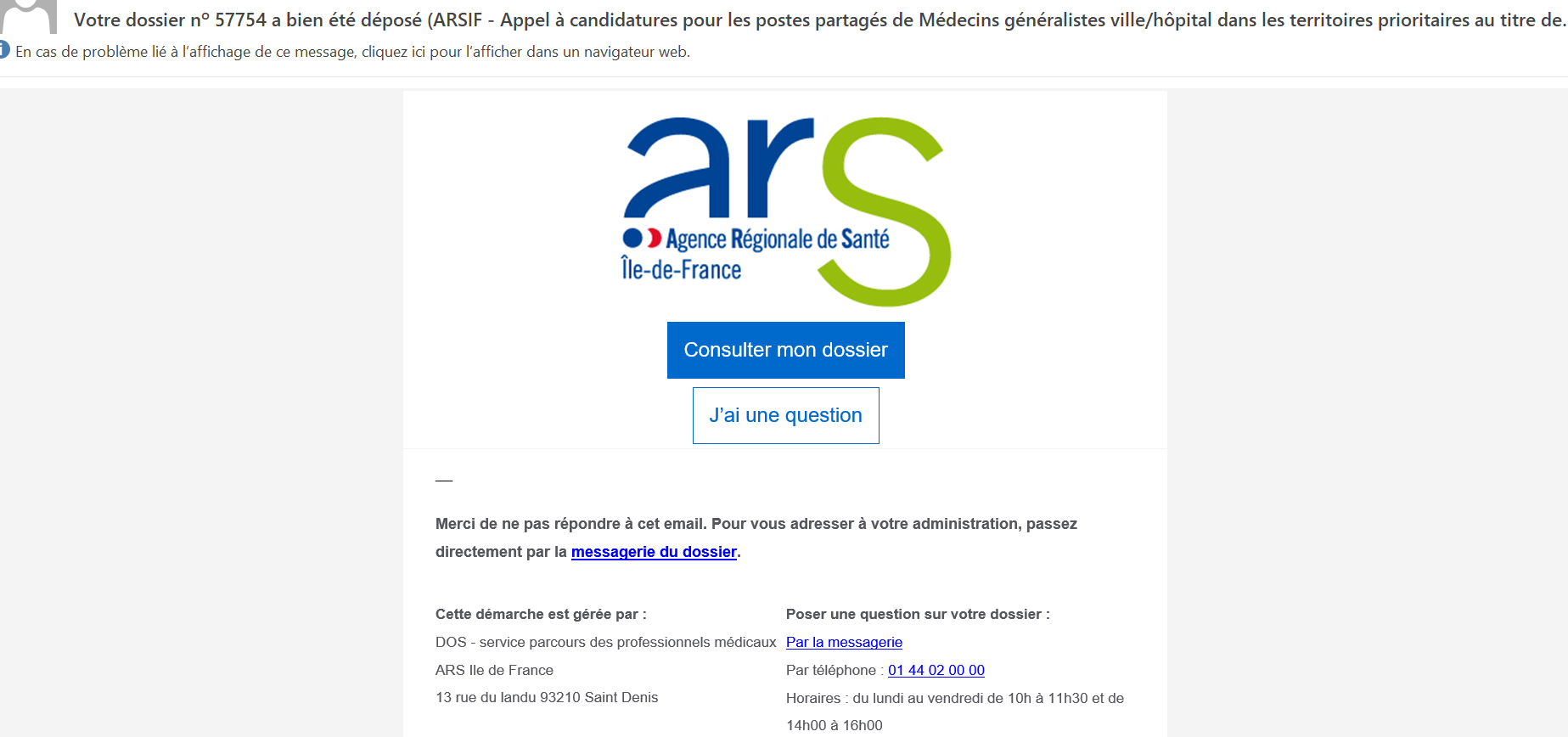  Vous pouvez consulter votre dossier.Attention : il se peut que la confirmation soit dans les spams, merci de vérifierConsultation des résultatsSuite au dépôt de votre dossier, vous recevez un mail de confirmation avec un numéro correspondant : Les étapes de traitement de votre dossier :  Construction 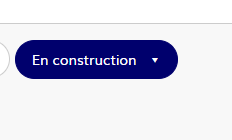 Vous pouvez modifier votre dossier.Instruction 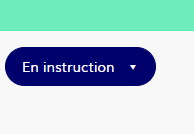 Vous ne pouvez plus modifier votre dossier et vous recevez le mail type suivant :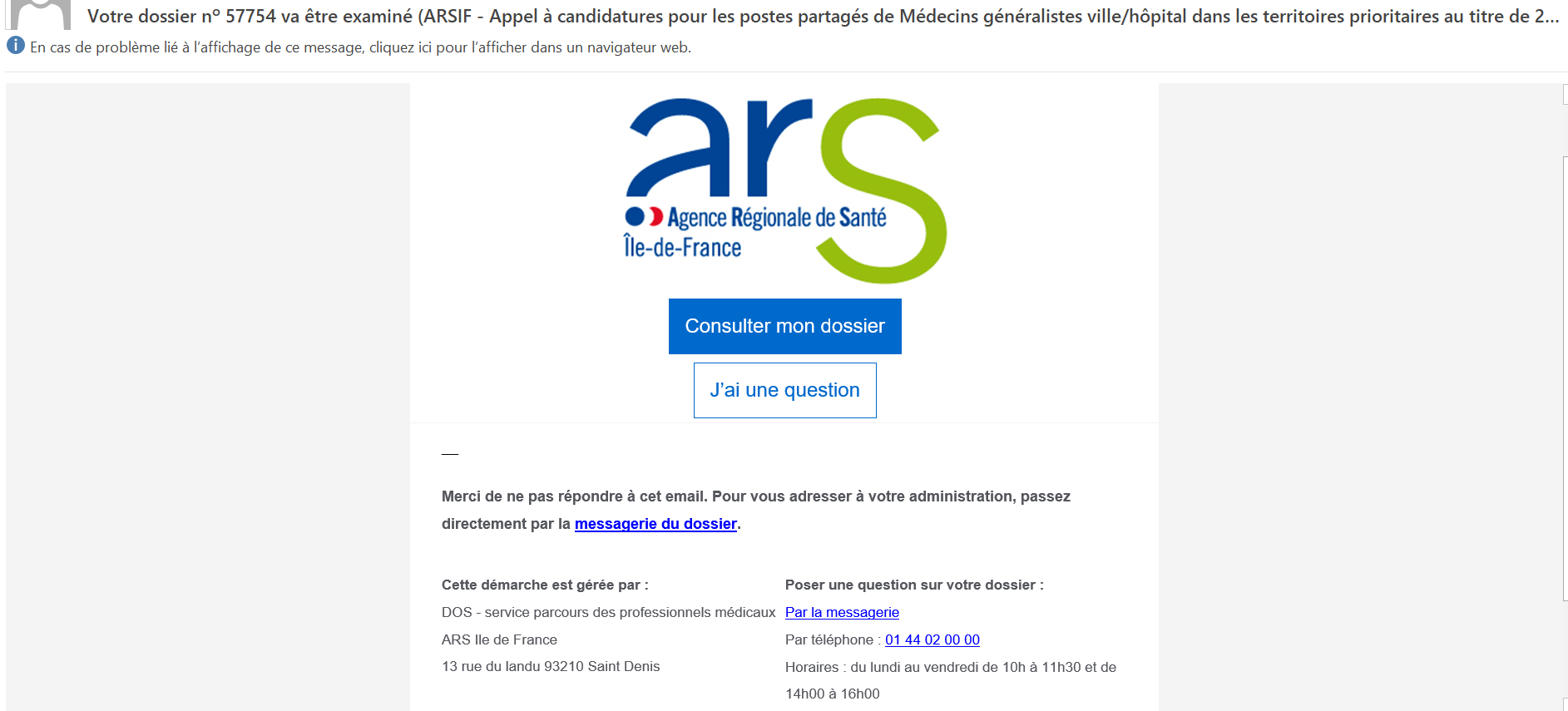 Dossier accepté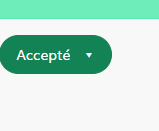 Vous recevez le mail type suivant : 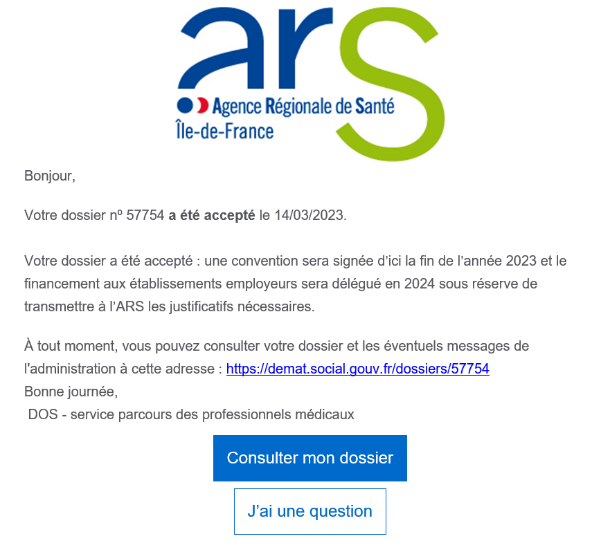 Dossier classé sans suite 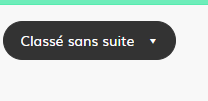 Vous recevez le mail type suivant :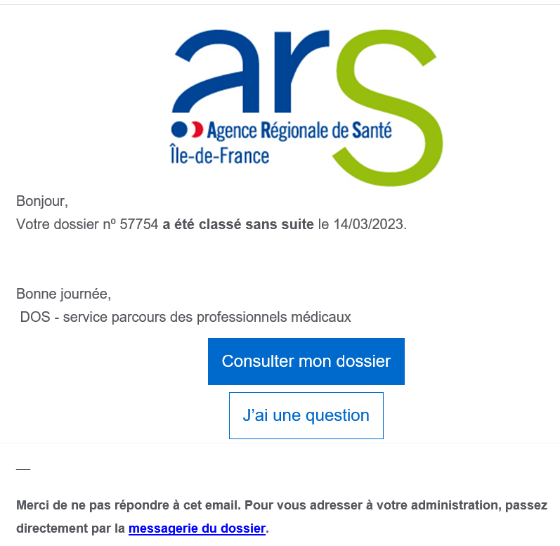 Dossier refusé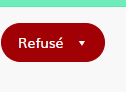 Vous recevez le mail type suivant :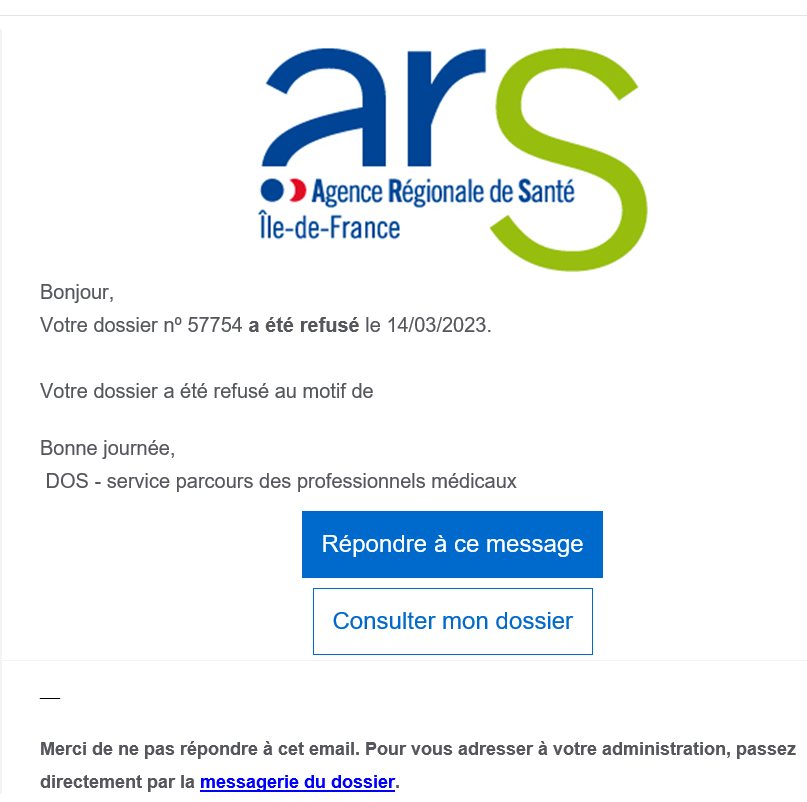 Merci pour votre lecture et votre attention.